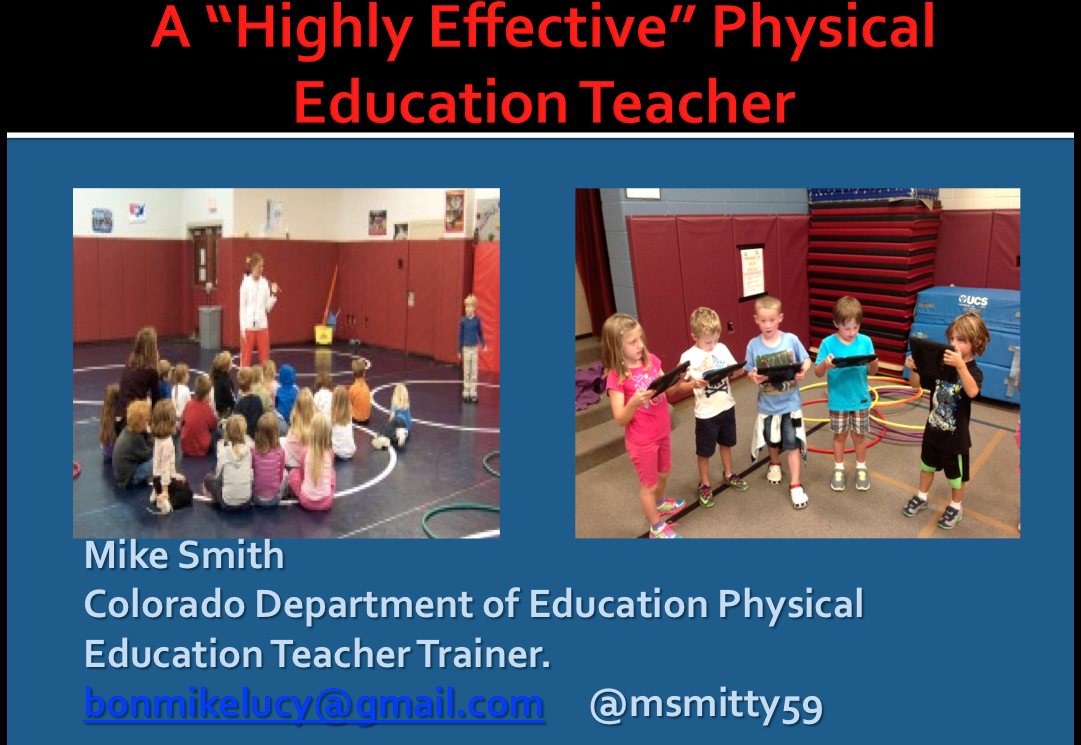 Here is the link to my handouts for this session.  http://scan.me/6ptcg87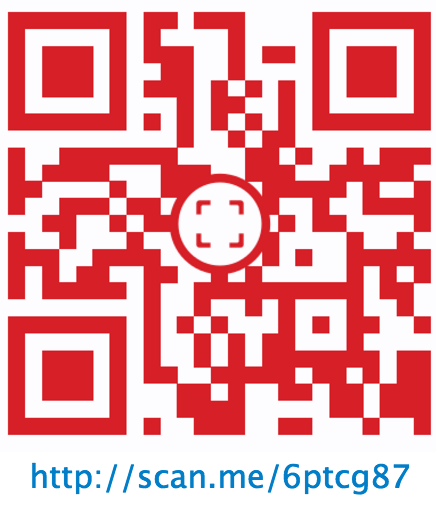 